Пояснительная запискаРабочая программа составлена на основе Федерального государственного образовательного стандарта начального общего образования(2009г), Концепции духовно-нравственного развития и воспитания личности гражданина России, «Примерной программы по математике»,  (М.: «Просвещение», 2010), основной образовательной программы начальной школы на 2016-2017 учебный год, УМК «Школа России» (учебник М.И. Моро, С.И.Волкова, С.В.Степанова «Математика» 1 класс. Части 1, 2. Издательство «Просвещение», 2011 - 2014 г.)        Основными целями начального обучения математике являются:-математическое развитие младших школьников.-формирование системы начальных математических знаний.-воспитание интереса к математике, к умственной деятельности.         Программа определяет ряд задач, решение которых направлено на достижение основных целей начального математического образования:— формирование элементов самостоятельной интеллектуальной деятельности на основе овладения несложными математическими методами познания окружающего мира (умения устанавливать, описывать, моделировать и объяснять количественные и пространственные отношения); — развитие основ логического, знаково-символического и алгоритмического мышления; — развитие пространственного воображения;— развитие математической речи;— формирование системы начальных математических знаний и умений их применять для решения учебно-познавательных и практических задач;— формирование умения вести поиск информации и работать с ней;— формирование первоначальных представлений о компьютерной грамотности;— развитие познавательных способностей;— воспитание стремления к расширению математических знаний;— формирование критичности мышления;— развитие умений аргументированно обосновывать и отстаивать высказанное суждение, оценивать и принимать суждения других.          Решение названных задач обеспечит осознание младшими школьниками универсальности математических способов познания мира, усвоение начальных математических знаний, связей математики с окружающей действительностью и с другими школьными предметами, а также личностную заинтересованность в расширении математических знаний.Место курса в учебном планеНа изучение математики в каждом классе начальной школы отводится по 4 ч в неделю: в 1 классе — 132 ч (33 учебные недели).Планируемые результаты освоения учебного предмета, курсаСодержание учебного предмета  Учебный предмет включает в себя следующие разделы:1.Подготовка к изучению чисел. Пространственные и временные представления                              8 ч 2. Числа от 1 до 10 и число 0. Нумерация                                          28ч3. Числа от 1 до 10. Сложение и вычитание                                       59 ч4. Числа от 11 до 20. Нумерация                                                         14 ч5. Табличное сложение и вычитание                                                  23 ч6. Повторение пройденного за год                                                      4ч Сравнение предметов  и групп предметов. Пространственные и временные представления           Сравнение предметов по размеру (больше – меньше, выше – ниже, длиннее – короче) и форме (круглый, квадратный, треугольный и др.), по цвету, составу, действию. Пространственные представления, взаимное расположение предметов: вверху, внизу (выше, ниже), слева, справа левее, правее), перед, за, между, рядом. Направления движения: слева направо, справа налево, верху вниз, снизу вверх. Временные представления: сначала, потом, до, после, раньше, позже. Сравнение групп предметов: больше, меньше, столько же, больше (меньше) на … .  Практическая работа: Сравнение предметов по размеру (больше – меньше, выше – ниже, длиннее – короче) и форме (круглый, квадратный, треугольный),  по цвету, составу, действию.Нумерация Названия, последовательность и обозначение чисел от 1 до 10. Счет реальных предметов и их изображений, движений, звуков и др. Получение числа прибавлением 1 к предыдущему числу, вычитанием 1 из числа, непосредственно следующего за ним при счете. Число 0. Его получение и обозначение. Сравнение чисел. Равенство, неравенство. Знаки > (больше), < (меньше), = (равно). Состав чисел 2, 3, 4, 5. Монеты в  1 р., 2 р., 5 р., 1 к., 5 к., 10 к.  Точка. Линии: кривая, прямая. Луч. Отрезок. Ломаная. Многоугольник, виды многоугольников.Углы, виды углов, вершины, стороны многоугольника.  Длина отрезка. Сантиметр. Решение задач в одно действие на сложение и вычитание (на основе счета предметов).     Практическая работа: Сравнение длин отрезков (на глаз, наложением, при помощи линейки с делениями); измерение длины отрезка, построение отрезка заданной длины.Сложение и вычитание (Конкретный смысл и названия действий сложения и вычитания. Знаки + (плюс), – (минус), = (равно). Названия компонентов и результатов сложения и вычитания (их использование при чтении и записи числовых выражений). Нахождение значений числовых выражений в 1 – 2 действия без скобок. Переместительное свойство сложения.                                                                                                                          Приемы вычислений: а) при сложении – прибавление числа по частям, перестановка чисел; б) при вычитании – вычитание числа по частям и вычитание на основе знания соответствующего случая сложения.                                                                                                                                                                                        Таблица сложения в пределах 10. Соответствующие случаи вычитания. Сложение и вычитание с числом 0.                                                                                                                                   Нахождение числа, которое на несколько единиц больше или меньше данного. Решение задач в одно действие на сложение и вычитание.Раздел 3 Числа от 1 до 20. Нумерация Названия и последовательность чисел от 1 до 20. Десятичный состав чисел от 11 до 20. Чтение и запись чисел от 11 до 20. Сравнение чисел.Счет десятками до 100. Сложение и вычитание вида 10 + 7, 17 – 7, 17 – 10.Сравнение чисел с помощью вычитания.                                                                                                                         Единица времени: час. Определение времени по часам с точностью до часа, минут.  Единицы длины: сантиметр, дециметр, миллиметр. Соотношение между ними. Единица массы: килограмм. Единица вместимости: литр.                                                                                                                                             Практическая работа: Единицы длины. Построение отрезков заданной длины.Табличное сложение и вычитание Сложение двух однозначных чисел, сумма которых больше чем 10, с использованием изученных приемов вычислений.                                                                                                                                                                 Таблица сложения и соответствующие случаи вычитания. Решение задач в 1– 2 действия на сложение и вычитание.Итоговое повторение Числа от 1 до 20. Нумерация. Сравнение чисел. Табличное сложение и вычитание. Геометрические фигуры. Измерение и построение отрезков.                                                                                 Решение задач изученных видов.  Региональный компонент включен в содержание упражнений и заданий и составляет  не менее 10%  от общего  материала.   Проекты:1.Числа от 1 до 10.2.Кто придумал цифры.3.Зачем учимся считать.Календарно-тематическое планированиеЛИЧНОСТНЫЕ ПЛАНИРУЕМЫЕ РЕЗУЛЬТАТЫЛИЧНОСТНЫЕ ПЛАНИРУЕМЫЕ РЕЗУЛЬТАТЫУ обучающегося будут сформированы:Обучающийся получит возможность для формирования:- отношение к школе, к изучению математики;– интерес к учебному материалу;– представление о причинах успеха в учебе;– общее представление о моральных нормах поведения;– уважение к мыслям и настроениям другого человека, доброжелательное отношение к людям.- начальной стадии внутренней позиции школьника, положительного отношения к школе;– первоначального представления о знании и незнании;- понимания значения математики в жизни человека;– первоначальной ориентации на оценку результатов собственной учебной деятельности;– первичных умений оценки ответов одноклассников на основе заданных критериев успешности учебной деятельностиРЕГУЛЯТИВНЫЕ ПЛАНИРУЕМЫЕ РЕЗУЛЬТАТЫРЕГУЛЯТИВНЫЕ ПЛАНИРУЕМЫЕ РЕЗУЛЬТАТЫОбучающийся научится:Обучающийся получит возможность научиться:- принимать учебную задачу, соответствующую этапу обучения;– понимать выделенные учителем ориентиры действия в учебном материале;– адекватно воспринимать предложения учителя;– проговаривать вслух последовательностьп р о и з в о д и м ы хдействий, составляющих основу осваиваемой деятельности;– осуществлять первоначальный контроль своего участия в доступных видах познавательной деятельности;– оценивать совместно с учителем результат своих действий, вносить соответствующие коррективы под руководством учителя.- принимать разнообразные учебно познавательные задачи и инструкции учителя;– в сотрудничестве с учителем находить варианты решения учебной задачи;– первоначальному умению выполнять учебные действия в устной и письменной речи;– осуществлять пошаговый контроль своих действий под руководством учителя;– адекватно воспринимать оценку своей работы учителями, товарищами.КОММУНИКАТИВНЫЕ ПЛАНИРУЕМЫЕ РЕЗУЛЬТАТЫКОММУНИКАТИВНЫЕ ПЛАНИРУЕМЫЕ РЕЗУЛЬТАТЫОбучающийся научится:Обучающийся получит возможность научиться:– принимать участие в работе парами и группами;– воспринимать различные точки зрения;– воспринимать мнение других людей о математических явлениях;– понимать необходимость использования правил вежливости;– использовать простые речевые средства;– контролировать свои действия в классе;– понимать задаваемые вопросы.– использовать простые речевые средства для передачи своего мнения;– следить за действиями других участников учебной деятельности;– выражать свою точку зрения;– строить понятные для партнера высказывания;– адекватно использовать средства устного общения.ПОЗНАВАТЕЛЬНЫЕ ПЛАНИРУЕМЫЕ РЕЗУЛЬТАТЫПОЗНАВАТЕЛЬНЫЕ ПЛАНИРУЕМЫЕ РЕЗУЛЬТАТЫОбучающийся научится:Обучающийся получит возможность научиться:- ориентироваться в информационном материале учебника, осуществлять поиск необходимой информации при работе с учебником;– использовать рисуночные и простые символические варианты математической записи;– читать простое схематическое изображение;- понимать информацию в знаково-символической форме в простейших случаях, под руководством учителя кодировать информацию (с использованием 2–5 знаков или символов,1–2 операций);– на основе кодирования строить простейшие модели математических понятий;– проводить сравнение(по одному из оснований, наглядное и по представлению);– выделять в явленияхнесколько признаков, атакже различать существенные и несущественные признаки (для изученных математических понятий);– под руководством учителя проводить классификацию изучаемых объектов (проводитьразбиение объектов на группы по выделенному основанию);– под руководством учителя проводить аналогию;– строить простейшие индуктивные и дедуктивные рассуждения;– понимать отношения между понятиями (родовидовые, причинно-следственные).строить небольшие математические сообщения в устной и письменной форме;– строить рассуждения о доступных наглядно воспринимаемых математических отношениях;- выделять несколько существенных признаков объектов;– давать характеристики изучаемым математическим объектам на основе его анализа;– понимать содержаниеэмпирических обобщений; с помощью учителя выполнять обобщения на основе сравнения изучаемых математических объектов и формулировать выводы;– проводить аналогии между изучаемым материалом и собственным опытом.ПРЕДМЕТНЫЕ ПЛАНИРУЕМЫЕ РЕЗУЛЬТАТЫПРЕДМЕТНЫЕ ПЛАНИРУЕМЫЕ РЕЗУЛЬТАТЫЧисла и величиныОбучающийся научится:Обучающийся получит возможность научиться:– различать понятия «число» и «цифра»;– читать числа первых двух десятков и круглых двузначных чисел, записывать их с помощью цифр;– сравнивать изученные числа с помощью знаков больше (>), меньше (<), равно (=);– понимать и использовать термины «равенство» и «неравенство»;– упорядочивать натуральные числа и число «нуль» в соответствии с указанным порядком– образовывать числа первых четырех десятков;– использовать термины равенство и неравенствоПо разделу «Арифметические действия»По разделу «Арифметические действия»Обучающийся научится:Обучающийся получит возможность научиться:– понимать и использовать знаки, связанные со сложением и вычитанием;– выполнять сложение и вычитание однозначных чисел без перехода через десяток на уровне автоматического навыка;– применять таблицу сложения в пределах получения числа 20.– понимать и использовать терминологию сложения и вычитания;– применять переместительное свойство сложения;– выполнять сложение и вычитание с переходом через десяток в пределах двух десятков;– выделять неизвестный компонент сложения или вычитания и находить его значение;– понимать и использовать термины «выражение» и «значение выражения», находить значения выражений в одно-два действия;– составлять выражения в одно-два действия по описанию в задании;– устанавливать порядок действий в выражениях со скобками и без скобок, содержащих два действия;– сравнивать, проверять, исправлять выполнение действий в предлагаемых заданиях.Работа с текстовыми задачамиРабота с текстовыми задачамиОбучающийся научится:Обучающийся получит возможность научиться:– восстанавливать сюжет по серии рисунков;– составлять по рисунку или серии рисунков связный математический рассказ;– изменять математический рассказ в зависимости от выбора недостающего рисунка;– различать математический рассказ и задачу;– составлять задачу по рисункам;– дополнять текст до задачи;– выбирать действие для решения задач, в том числе содержащих отношения «больше на …», «меньше на …»;– составлять задачу по рисунку, краткой записи, схеме, числовому выражению.– рассматривать один и тот же рисунок с разных точек зрения и составлять по нему разные математические рассказы;– соотносить содержание задачи и схему к ней, составлять по текстузадачи схему и, обратно, по схеме составлять задачу;– составлять разные задачи по предлагаемым рисункам, схемам, выполненному решению;– рассматривать разные варианты решения задачи, дополнения текста до задачи, выбирать из них правильные, исправлять неверные.Пространственные отношения. Геометрические фигурыПространственные отношения. Геометрические фигурыОбучающийся научится:Обучающийся получит возможность научиться:– распознавать геометрические фигуры: точка, линия, прямая, ломаная, луч, отрезок, многоугольник, треугольник, квадрат, круг;– изображать прямые, лучи, отрезки, ломаные, углы;– обозначать знакомые геометрические фигуры буквами латинского алфавита.– распознавать различные виды углов с помощью угольника:  прямые, острые и тупые;– распознавать геометрические тела: шар, куб;– находить в окружающем мире предметы и части предметов, похожие по форме на шар, куб.Геометрические величиныГеометрические величиныОбучающийся научится:Обучающийся получит возможность научиться:– определять длину данного отрезка с помощью измерительной линейки;– строить отрезки заданной длины с помощью измерительной линейки– применять единицы длины: метр (м), дециметр (дм), сантиметр(см) и соотношениямежду ними: 10 см = 1 дм, 10 дм = 1 м;– выражать длину отрезка, используя разные единицы ее измерения (например, 2 дм и 20 см, 1 м 3 дм и 13 дм).Работа с информациейРабота с информациейОбучающийся научится:Обучающийся получит возможность научиться:– получать информацию из рисунка, текста, схемы, практической ситуации и интерпретироватьее в виде текста задачи, числового выражения, схемы, чертежа;– дополнять группу объектов в соответствии с выявленной закономерностью;– изменять объект в соответствии с закономерностью, указанной в схеме.– читать простейшие готовые таблицы;– читать простейшие столбчатые диаграммы.Дата урокаТема урокаРегиональный компонент14.09Закрепление знаний по теме «Сравнение предметов и групп  предметов. Пространственные и временные представления». “Любимый поселок  и математические задачи”29.09Страничка для любознательных. Делу время-потехе час.Детские игры и забавы «юных казачат»08.11Странички для любознательных.“Любимый поселок  и математические задачи”09.11Что узнали. Чему научились.“Любимый поселок  и математические задачи”21.11Задача.Делу время-потехе час.Детские игры и забавы «юных казачат»07.12Сравнение длин отрезков. Закрепление.Региональный компонент в содержании задач19.01Закрепление. Решение задач на сравнение.Региональный компонент в содержании задач31.01Применение переместительного свойства сложения.Региональный компонент в содержании задач13.02Состав чисел в пределах 10.Закрепление.Региональный компонент в содержании задач23.02Уменьшаемое. Вычитаемое. Разность. Региональный компонент в содержании задач14.03Связь сложения и вычитания.Региональный компонент в содержании задач21.03Дециметр.Единицы измерения массы на Дону01.05Закрепление. Табличное сложение в пределах 20.Региональный компонент в содержании задач18.05Табличное сложение и вычитание чисел. Закрепление.Региональный компонент в содержании задач№ урокаДатаДатаРаздел, тема урока, количество часовМатериально-техническое обеспечение№ урокапо планупофактуРаздел, тема урока, количество часовМатериально-техническое обеспечениеПодготовка к изучению чисел. Пространственные и временные представления 8ч1Роль математики в жизни людей и общества.Таблица веселая математика «Посчитай-ка»2Счёт предметов.Видеофильм «Пространственные представления» Таблица веселая математика «Лабиринт»3Верху. Внизу. Слева. Справа.Видеофильм «Временные представления» Таблица веселая математика «Первый урок Мальвины»4Раньше. Позже. Сначала. Потом.Видеофильм «Отношения  «столько же», «больше», «меньше», «больше» (меньше) на… Таблица веселая математика «На сколько больше? На сколько меньше?»5Столько же. Больше. Меньше.Видеофильм «Сравнение групп предметов». Таблица веселая математика «На сколько больше? На сколько меньше?»6На сколько больше? На сколько меньше?Видеофильм «Уравнивание предметов и групп предметов». Таблица веселая математика «Второй урок Мальвины».7На сколько больше? На сколько меньше? Закрепление.Электронное приложение к учебнику. Таблица веселая математика «Белоснежка и гномы».8 Сравнение групп предметов. Карточки. Демонстрационное пособие «Сказочный счетЧисла от 1 до 10 и число 0. Нумерация. 28ч9Много. Один. Электронное приложение к учебнику «Много. Один. Цифра 1» Набор цифр от 1 до 10.10Число и цифра 2.Электронное приложение к учебнику «Числа 1, 2. Цифра 2». Набор цифр от 1 до 10 Демонстрационное пособие «Сказочный счет»11Число и цифра 3.Электронное приложение к учебнику. Таблица «Веселая математика»12Знаки: +, –, =.Электронное приложение к учебнику. Набор цифр от 1 до 10.13Число и цифра 4.Электронное приложение к учебнику. Таблица Способы сложения и вычитания чисел в пределах 10.14Длиннее. Короче.Электронное приложение к учебнику. Таблица «Состав чисел в пределах десяти»15 Число и цифра 5Касса цифр «Учимся считать». Демонстрационное пособие «Сказочный счет»16Числа от 1 до 5. Состав числа 5.Таблица Веселая математика «На сколько длиннее».17Страничка для любознательных. Набор цифр от 1 до 10. Пособие «Сказочный счет»18Точка. Кривая линия. Прямая линия.Отрезок.Луч.Электронное приложение к учебнику Счетная лесенка19Ломаная линия.Электронное приложение к учебнику. Таблица №2 «Кривая, прямая. отрезок».20Закрепление знаний по теме «Числа от 1 до 5. Состав чисел 2–5».Электронное приложение к учебнику. «Ломаная линия»21Знаки: <(больше),> (меньше), = (равно).Таблица «Состав чисел в пределах десяти»22Равенство, неравенство.Касса цифр «Учимся считать».23Многоугольник.Таблица №3 «Равенства». Таблица №4 «Не равенства».24Числа 6 и 7. Письмо цифры 6.Электронное приложение к учебнику Таблица №5 «Многоугольники». Набор геометрических тел демонстрационный.25Числа 6 и7. Письмо цифры 7Электронное приложение к учебнику. Касса цифр «Учимся считать». Компакт-диски «Математика 1 класс», урок КиМ 1 часть.26Числа 8 и 9. Письмо цифры 8Электронное пособие «Академия наук». Презентации: Устный счёт. Пишу красиво27Числа 8 и 9. Письмо цифры 9Таблица «Состав чисел в пределах десяти»28Число 10.Электронное приложение к учебнику. Таблица веселая математика «Сколько продать» 29Числа от 1 до 10.Повторение изученного.Электронное приложение к учебнику. Таблица «Состав чисел в пределах десяти»30Наши проекты. Числа от 1 до 10Таблица «Состав чисел»31Сантиметр.Презентация по теме урока. 32Увеличить на.. Уменьшить на…Таблица «Таблица сложения от1 до 10»33Число 0.Электронное пособие «Академия наук»34Сложение и вычитание с числом 0.Электронное приложение к учебнику. Набор: Тела геометрические.35Странички для любознательных.Электронное приложение к учебнику «Учимся чертить отрезок»   36Что узнали. Чему научились.Таблица «Число 0. Цифра 0».Числа от 1 до 10. Сложение и вычитание. 59 ч37Защита проектов «Кто придумал цифры».Таблица «Число 0. Цифра 0».38Прибавить и вычесть число 1.Электронное приложение к учебнику. Компакт диск «Математика 1 класс» 39Сложение и вычитание вида       +1+1,       -1-1Наглядное пособие для интерактивных досок с тестовыми заданиями.40Прибавить и вычесть число 2.Электронное приложение к учебнику. «Названия чисел при сложении и вычитании».41Слагаемые. Сумма.Комплект наглядных пособий «Изучение чисел 1 десятка»42Задача.Электронное приложение к учебнику43Составление задачи по рисунку.Электронное приложение к учебнику. «Названия чисел при сложении и вычитании».44Таблицы сложения и вычитания с числом 2Таблица №6 «Компоненты сложения».45Присчитывание и отсчитывание по 2.Электронное приложение к учебнику. Таблица №7 «Решение задач».46Задачи на увеличение (уменьшение0 на несколько единиц.Таблица веселая математика «Поезд».47Странички для любознательных.Электронное приложение к учебнику «Прибавить и вычесть число 2».48Что узнали. Чему научились.Презентации: Устный счёт. Пишу красиво. Наглядное пособие для интерактивных досок с тестовыми заданиями.49Странички для любознательных.Электронное приложение к учебнику. Касса цифр «Учимся считать».50Сложение и вычитание вида       +3,      -3Таблица « Как работать над задачей»51 Прибавление и вычитание числа 3.Таблица «Задачи на увеличение (уменьшение) числа на несколько единиц»52Сравнение длин отрезков. Закрепление.Электронное приложение к учебнику. Таблица «Состав чисел в пределах десяти»53Таблица сложения и вычитания с числом 3.Карточки.Набор цифр, букв и знаков с магнитным креплением по математике. Компакт диск «Математика начинается»2 часть54Присчитывание и отсчитывание по 3.Электронное приложение к учебнику. Перекидное табло для устного счета.55Решение простых задач.Электронное приложение к учебнику. Перекидное табло для устного счета.56Решение текстовых задач.Видеофильм. «У Козленка день рождения»57Решение текстовых задач.Касса цифр «Учимся считать».58Что узнали. Чему научились.Таблица №1 «Состав числа». Компакт диски «Математика 1 класс».59Закрепление знаний по теме «Прибавить и вычесть  число 3».Таблица №1 «Состав числа».  Компакт диски «Математика 1 класс».60Закрепление знаний по теме «Прибавить и вычесть    число 3».Эл. пособие «Академия наук»61Решение задач изученных видов.Касса цифр «Учимся считать».62Прибавить и вычесть числа 1, 2, 3. Решение задач.Опорные таблицы «Состав чисел первого десятка».63Решение простых задач. Закрепление.Таблица «Задачи на увеличение числа на несколько единиц»64Решение задач и выражений. Повторение.Таблица «Задачи на уменьшение числа на несколько единиц»65Сложение и вычитание чисел первого десятка. Состав чисел 7, 8,9.Таблица «Состав числа 4»66Задачи на увеличение числа на несколько единиц.Электронное приложение к учебнику «Таблица +,- 4» 67Задачи на уменьшение числа на несколько единиц.Электронное приложение к учебнику «Как работать над задачей».68Сложение и вычитание вида       +4,      -4Таблица «Задачи на разностное сравнение чисел»69Закрепление. Решение задач на сравнение.Электронное приложение к учебнику «Сравнение чисел»70На сколько больше? На сколько меньше?Электронное пособие «Академия наук»71Решение задач на сравнение.Таблица «Состав чисел в пределах десяти»72Таблица сложения и вычитания с числом 4.Электронное приложение к учебнику «Переместительное свойство сложения»73Решение простых задач.Электронное приложение к учебнику74Перестановка слагаемых.Таблица «Состав числа 5»75Применение переместительного свойства сложения.Электронное приложение к учебнику76Таблицы для случаев вида      +5,6,7,8,9.Опорные таблицы «Решение задач»77Состав чисел в пределах 10.Таблица «Простые задачи»78Состав чисел в пределах 10.Закрепление.Объекты, предназначенные для демонстрации счёта: от 1 до 10 Настольные развивающие игры79Решение задач. Повторение.Электронное приложение к учебнику. «Названия чисел при сложении и вычитании».80Что узнали. Чему научились.Электронное приложение к учебнику Комплект таблиц демонстрационных «Цвет и форма»81Решение задач и выражений. Повторение.Электронное приложение к учебнику82Связь между суммой и слагаемыми.Электронное приложение к учебнику. Опорная таблица «Название компонентов при вычитании».83Связь между суммой и слагаемыми. Закрепление.Электронное приложение к учебнику84Подготовка к введению задач в 2 действия.Опорная таблица «Компоненты вычитания».85Уменьшаемое. Вычитаемое. Разность. Электронное приложение к учебнику86Вычитание из чисел 6, 7. Электронное приложение к учебнику87Закрепление приёма вычислений вида 6-     , 7-     .Электронное приложение к учебнику88Вычитание из чисел 8, 9. Электронное приложение к учебнику89Закрепление приема вычислений вида  8-     ,9-Демонстрационные измерительные инструменты и приспособления. «Масса. Единицы массы. Килограмм»90Вычитание вида 10-     Демонстрационные измерительные инструменты и приспособления. «Литр»91Закрепление. Решение задач.Комплект настольных развивающих игр по математике. Таблица «Счетная лесенка» 92Килограмм. Карточки с примерами, эл. пособие «Математика-1 класс»93Литр. Карточки. Наглядное пособие «Состав чисел 1 десятка».94Что узнали. Чему научились.Комплект настольных развивающих игр по математике95Связь сложения и вычитания.Таблица «Нумерация чисел в пределах 10»Числа от 11 до 20. Нумерация (14ч)96Нумерация и последовательность чисел от 11 до 20.Электронное приложение к учебнику «Математика от1до 20.»97Образование чисел второго десятка.Электронное приложение к учебнику Опорные таблицы «Состав чисел»98Запись и чтение чисел второго десятка.Демонстрационные измерительные приспособления. Таблица «Длина. Единицы длины: м, дм, см».99Дециметр.Дидактический материал, предназначенный для демонстрации счёта от 1 до 20.100Сложение и вычитание вида 10+7, 17- 7,17-10.Электронное приложение к учебнику. Дидактический материал для демонстрации счёта от 1 до 20.101Сложение и вычитание вида 10+7, 17- 7,17-10.Закрепление.Электронное приложение к учебнику Таблица «Способы сложения и вычитания чисел в пределах 20»102Странички для любознательных.Электронное приложение к учебнику. Дидактический материал, предназначенный для демонстрации счёта от 1 до 20.103Что узнали. Чему научились.Компакт диски «Математика1 класс» .104Повторение. Сложение и вычитание в пределах 20.Опорные таблицы «Составные задачи»105Сложение и вычитание без перехода через десяток. Повторение.Электронное приложение к учебнику «Прием сложения однозначных чисел с переходом через десяток» 106Подготовка к решению задач в два действия.Электронное приложение к учебнику107Подготовка к решению задач в два действия. Закрепление.Электронное приложение к учебнику «Математика1 класс» 108Составная задача.109Учимся решать составные задачи.Таблица «Составные задачи»Табличное сложение и вычитание 23 ч110Общий прием сложения однозначных чисел с переходом через десяток.Таблица «Способы сложения и вычитания чисел в пределах 20»111Сложение однозначных чисел с переходом через десяток вида       +2,           +3 .Таблица «Способы сложения и вычитания чисел в пределах 20»112Сложение однозначных чисел с переходом через десяток вида       +4.Таблица «Способы сложения и вычитания чисел в пределах 20»113Сложение однозначных чисел с переходом через десяток вида       +5.Карточки с примерами114Сложение однозначных чисел с переходом через десяток вида       +6.Электронное приложение к учебнику «Учимся считать»115Итоговая контрольная работа.Электронное приложение к учебнику. Касса цифр «Учимся считать».116Анализ работ.Общие приёмы табличного вычитания с переходом через десяток.Электронное приложение к учебнику117Сложение однозначных чисел с переходом через десяток вида       +7.Электронное приложение к учебнику «Таблица сложения»118Сложение однозначных чисел с переходом через десяток вида       +8,      	+9 .Таблица «Способы сложения и вычитания чисел в пределах 20»119Таблица сложения.Электронное приложение к учебнику120Закрепление. Табличное сложение в пределах 20.Эл. пособие «Академия наук»121Странички для любознательных.Эл. пособие «Академия наук»122Случаи вычитания 11 – .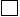 Электронное приложение к учебнику. Касса цифр «Учимся считать».123Случаи вычитания 12 – .Электронное приложение к учебнику124Случаи вычитания 13 – .Электронное приложение к учебнику. Таблица «Случаи вычитания 14 –».125Случаи вычитания 14 – .Электронное приложение к учебнику126Случаи вычитания 15 – .Таблица «Случаи вычитания 16 –».127Случаи вычитания 16 – .Электронное приложение к учебнику128Случаи вычитания 17 – ,18 – .Электронное приложение к учебнику129Табличное сложение и вычитание чисел. Закрепление.Электронное приложение к учебнику130Странички для любознательных.Электронное приложение к учебнику131Что узнали. Чему научились.Электронное приложение к учебнику132Наши проекты «Зачем учимся считать».Проекты детей.